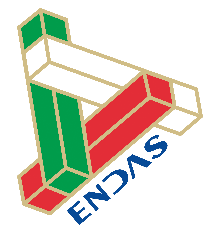 INFORMATIVA EX D.LGS 196/2003 E ART. 13 DEL REGOLAMENTO UE/2016/679 SULLA PRIVACY TUTELA E TRATTAMENTO DEI DATI PERSONALIAi sensi dell’ex D.Lgs. 196/2003 ed in conformità all’art. 13 del Regolamento UE/2016/679 e in attesa del D.Lgs. previsto dalla legge comunitaria n. 163/2017, l’Associato dichiara di essere informato di quanto segue:I dati personali in possesso dell’Associazione sono raccolti direttamente dall’Associato.Il conferimento dei dati è obbligatorio per il raggiungimento delle finalità statutarie ed indispensabile per l’accoglimento della domanda di ammissione ad Associato e/o per il tesseramento all’ENDAS a cui l’Associazione è affiliata. L’eventuale rifiuto a fornirli comporta l’impossibilità di accogliere la domanda.Gli eventuali dati che la legge definisce “sensibili” (origine razziale ed etnica, appartenenza ad associazioni religiose, filosofiche, politiche, stato di salute, orientamenti sessuali) o “giudiziari” (esistenza di provvedimenti giudiziari) forniti dall’Associato sono di esclusivo uso interno all’Associazione sportiva dilettantistica potranno essere comunicati o diffusi all’esterno solo su esplicito consenso dell’Associato.Non esiste nessun processo decisionale automatizzato né alcuna attività di profilazione (art. 22, paragrafi 1 e 4, G.D.P.R.)Qualora il Titolare del trattamento dei dati di cui al seguente punto 2.0 intenda trattare ulteriormente i dati personali per una finalità diversa da quella per cui essi sono stati raccolti, prima di tale ulteriore trattamento fornisce all’Associato informazioni in merito a tale diversa finalità e ogni ulteriore informazione pertinente.2.0 Titolare del trattamento dei datiTitolare del trattamento dei dati è l’Associazione ____________________________ mail _________________________________ nella persona del proprio Presidente Sig./Sig.ra ________________________ mail _____________________________o del Responsabile del trattamento ove nominato Sig./Sig.ra _________________________________________ mail ____________________________________ . 3.0 Modalità di trattamento e periodo di conservazione dei datiIn relazione alle indicate finalità, il trattamento dei dati personali, delle immagini e riprese video, avviene mediante elaborazioni manuali, cartacee nonché attraverso strumenti informatici, in modo da garantire sempre la massima sicurezza e riservatezza dei dati medesimi. I dati personali saranno conservati per tutto il tempo indispensabile ad una corretta tenuta del libro degli Associati e/o per procedere alle formalità richieste dall’ENDAS a cui l’Associazione è affiliata. Tale termine è determinato da C.C. e norme fiscali di riferimento.4.0 Finalità del trattamento dei dati e base giuridica del trattamentoI dati personali indicati nella presente domanda di ammissione, sono trattati per le seguenti finalità contrattuali: svolgimento dell’attività istituzionale; gestione del rapporto associativo; invio di comunicazioni sociali.Base giuridica del trattamento sono l’art. 36 e seg. del C.C. (art. 14 e seg. per le Associazioni con personalità giuridica); la normativa fiscale di cui all’art. 148 TUIR e art. 4 DPR 633/72; art. 90 Legge 289/02; norme del CONI e delle FSN/DSA/EPS.5.0 Categorie a cui possono essere comunicati i datiPer lo svolgimento delle sue attività, l’Associazione si rivolge ad enti, associazioni, società esterne (italiane o estere) a cui può essere necessario trasmettere i dati personali degli Associati:Federazioni sportive, Enti di promozione sportiva, discipline sportive associate, altre Società e/o Associazioni sportive dilettantistiche;Compagnie assicurative;Centri di elaborazioni dati, contabilità archiviazione e studi professionali che svolgono attività di assistenza e consulenzaStrutture ed agenzie per viaggi, vacanze, stage, gite o altre attività ricreative nel limite delle attività istituzionali;Centri medici, ospedali, ambulatori, pronto soccorso ed enti e strutture per la tutela della salute.6.0 Diritti dell’AssociatoPer quanto riguarda i dati in possesso dell’Associazione, l’Associato ha il diritto di chiedere al titolare del trattamento:L’accesso ai dati personali e la rettifica, l’integrazione o cancellazione degli stessi o la limitazione del trattamento che lo riguardano o di opporsi al loro trattamento;La portabilità dei propri dati;Di revocare in qualsiasi momento il consenso a condizione che non pregiudichi la liceità del trattamento.L’Associato ha, altresì, diritto di proporre reclamo al Garante per la protezione dei dai personali.                                                                                                                                        FIRMA DELL’ASSOCIATO PER CONSEGNA DELL’INFORMATIVA                                                                                                                                     _____________________________________________________	MANIFESTAZIONE DI CONSENSO AL TRATTAMENTO DEI DATI PERSONALIPRIVACY 1: In relazione all’informativa sulla privacy, l’Associato dichiara di aver preso visione integrale del testo, e, preso atto che l’attività dell’Associazione può richiedere la comunicazione dei dati personali anche ad Enti esterni (Federazioni, Enti di promozione sportiva, Compagnie assicurative, strutture per attività residenziali, ecc..) come previsto al punto 5.0 per quanto riguarda le finalità espresse ai punti 4.0 e con la consapevolezza che la mancanza del proprio consenso può comportare l’impossibilità di essere ammesso nell’Associazione e quindi a partecipare alle sue attività, l’Associato                                               Concede il consenso 	                                                           Nega il consenso 	              PRIVACY 2: Per quanto riguarda il trattamento dei dati definiti “sensibili” e/o “giudiziari”, così come specificato al punto 1.3, ed esclusivamente per quanto riguarda i dati medico sanitari, in casi di necessità e/o urgenza, e relativamente a quanto indicato ai punti 4.0 – 5.0, con la consapevolezza che la mancanza del proprio consenso, può comportare l’impossibilità a partecipare ad alcune attività organizzate dall’Associazione, l’Associato                                               Concede il consenso 	                                                           Nega il consenso 	                FIRMA DELL’ASSOCIATO PER ESPRESSO CONSENSO   ____________________________________________